PROGRAM TRZYMAJ FORME INSTRUKCJA ELEKTRONICZNEJ REJESTRACJI SZKÓŁInformacje ogólneElektroniczny system rejestracji szkół jest narzędziem komunikacji pomiędzy Organizatorami Programu a szkołami uczestniczącymi w Trzymaj Formę! System umożliwia m.in. zarejestrowanie konta, zadeklarowanie chęci udziału w Programie, określenie zapotrzebowania na materiały edukacyjne, a także utworzenie sprawozdania z realizacji Programu. W roku szkolnym 2022/2023 rejestracja do XVI edycji Ogólnopolskiego Programu Edukacyjnego Trzymaj Formę! została uruchomiona z początkiem października 2022. Aby przystąpić do XVI edycji Ogólnopolskiego Programu Edukacyjnego „Trzymaj Formę!”  wszystkie szkoły proszone są o wypełnienie Deklaracji przystąpienia do nowej edycji.Szkoły, które mają już konto w systemie, proszone są o zalogowanie się w celu złożenia deklaracji, natomiast nowo przystępujące szkoły proszone są o dokonanie rejestracji poprzez stronę https://www.trzymajforme.pl/register Wypełnienie Deklaracji w terminie do 20/11/2022 jest warunkiem otrzymania materiałów edukacyjnych Programu. Szkoły, które dołączą później, mogą realizować Program, ale nie gwarantuje się dostarczenia im materiałów edukacyjnych w formie papierowej.Zapraszamy do rejestracji/logowaniaNa głównej stronie Programu www.trzymajforme.pl widnieje prośba o wypełnienie Deklaracji przystąpienia do nowej edycji.Aby wypełnić deklarację, szkoły, które posiadają konto w Programie proszone są: o zalogowanie (https://www.trzymajforme.pl/index/login.php) i wypełnienie Deklaracji przystąpienia do nowej, tegorocznej edycji 
(loginem jest adres e-mail szkoły, hasło można wygenerować nowe - https://www.trzymajforme.pl/index/password.php?p=6).Szkoły, które nie posiadają konta, proszone są: o dokonanie rejestracji online (https://www.trzymajforme.pl/register/) i następnie, po zalogowaniu, o wypełnienie Deklaracji przystąpienia do tegorocznej edycji.Rejestracja - dla nowo przystępujących szkółW zakładce https://www.trzymajforme.pl/register/ należy podać wszystkie wymagane dane oraz zaakceptować:regulamin realizacji Programu "Trzymaj Formę!" zgodę na przetwarzanie danych w celu komunikacji związanej z realizacją Programu „Trzymaj Formę!”.Po wysłaniu formularza, na adres e-mail szkoły wysłany zostanie link aktywacyjny, który należy kliknąć w celu potwierdzenia chęci rejestracji szkoły. Dodatkowo, na adres mailowy szkolnego koordynatora wysłane zostaje powiadomienie o wysyłce maila na adres szkoły. W przypadku nieotrzymania maila, należy zgłosić ten fakt powiatowemu koordynatorowi Programu.Szkoła, która nie potwierdzi rejestracji, ma status "nieaktywnej" i nie będzie uwzględniana w działaniach Programowych (w tym w wysyłce materiałów edukacyjnych). Szkoła taka nie może również korzystać z pełni funkcjonalności systemu internetowego.Logowanie - dla wszystkich szkół Wszystkie szkoły - zarówno nowo zarejestrowane w Programie, jak i te, które realizowały wcześniejsze edycje, proszone są o zalogowanie na "Moje konto" w celu wypełnienia Deklaracji przystąpienia do tegorocznej, XVI edycji Programu: https://www.trzymajforme.pl/index/login.phpLoginem - jest adres email szkoły podany w momencie rejestracji w ProgramieHasło - w przypadku jego zapomnienia, można samodzielnie wygenerować nowe: https://www.trzymajforme.pl/index/password.php?p=6Wypełnienie deklaracji dot. liczby klas, uczniów, materiałów szkolnychW deklaracji prosimy o określenie:liczby klas,liczby uczniów,a także planowanej liczby koordynatorów szkolnych oraz określenia, czy szkoła ma materiały edukacyjne (Poradnik dla nauczycieli oraz Scenariusze zajęć) z poprzedniej edycji Programu. W roku szkolnym 2022/2023 sugerujemy zadeklarowanie chęci otrzymania materiałów edukacyjnych (ze względu na dokonane w nich aktualizacje merytoryczne). Po wypełnieniu deklaracji, w systemie widnieje taka informacja w "Moim koncie". Deklaracja jest dostępna dla szkoły do pobrania w formie PDF. Osoba do kontaktuInformacje o Ogólnopolskim Programie Edukacyjnym "Trzymaj Formę!" szkoły mogą uzyskać:od powiatowych i wojewódzkich koordynatorów Programu właściwych terenowo dla lokalizacji szkoły bądź poprzez wysłanie zapytania emailem: info@trzymajforme.plEdycja danych, zmiana e-mail i przystąpienie do Konkursu TF!Za pośrednictwem konta, po zalogowaniu, szkoła może dokonać:edycji danych (w tym m.in. imię i nazwisko koordynatora), zmiany adresu email (a tym samym loginu),a także przystąpić do Konkursu "Trzymaj Formę!"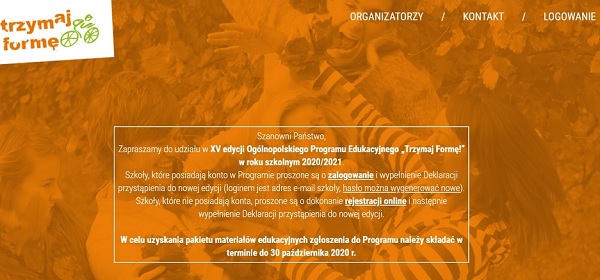 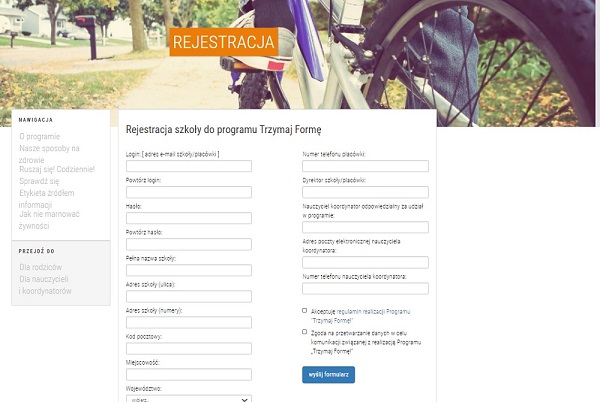 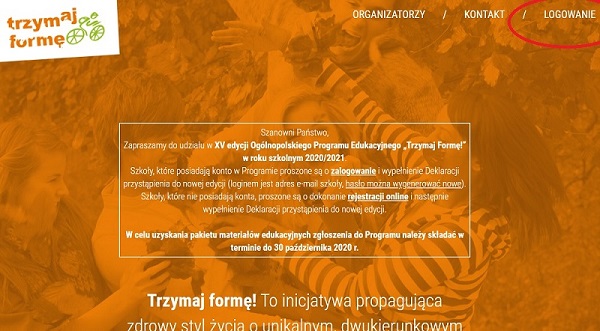 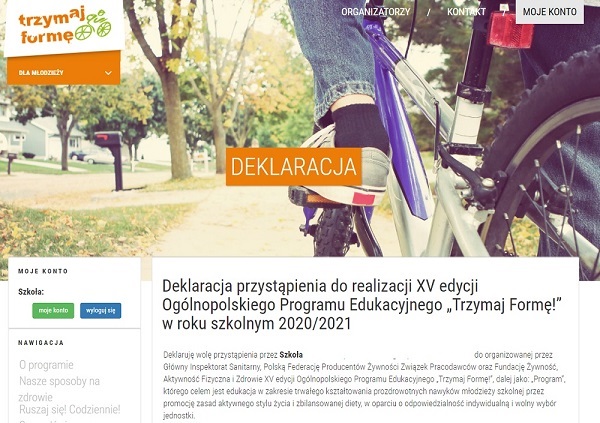 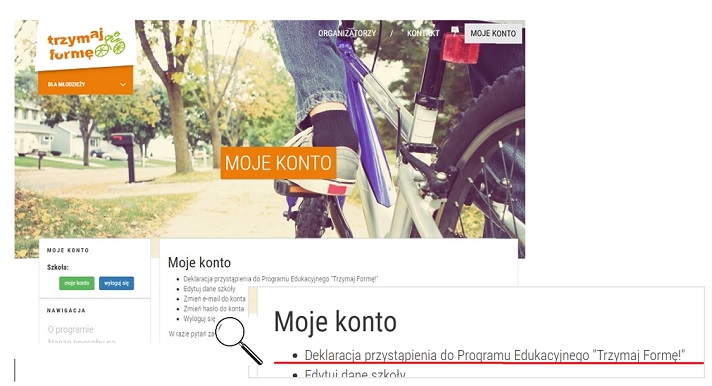 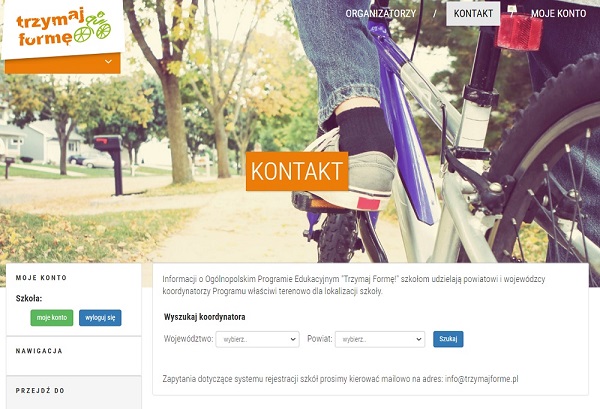 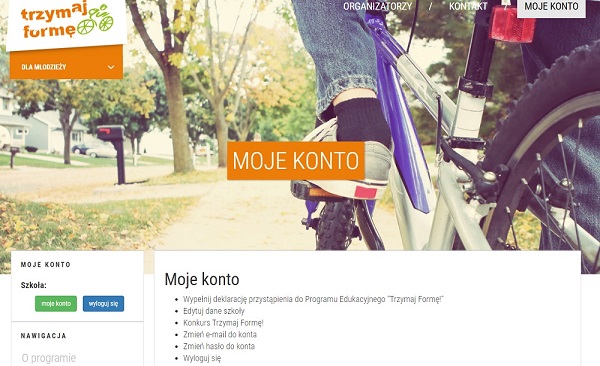 